melléklet a 128/2022. (IV.27.) határozathoz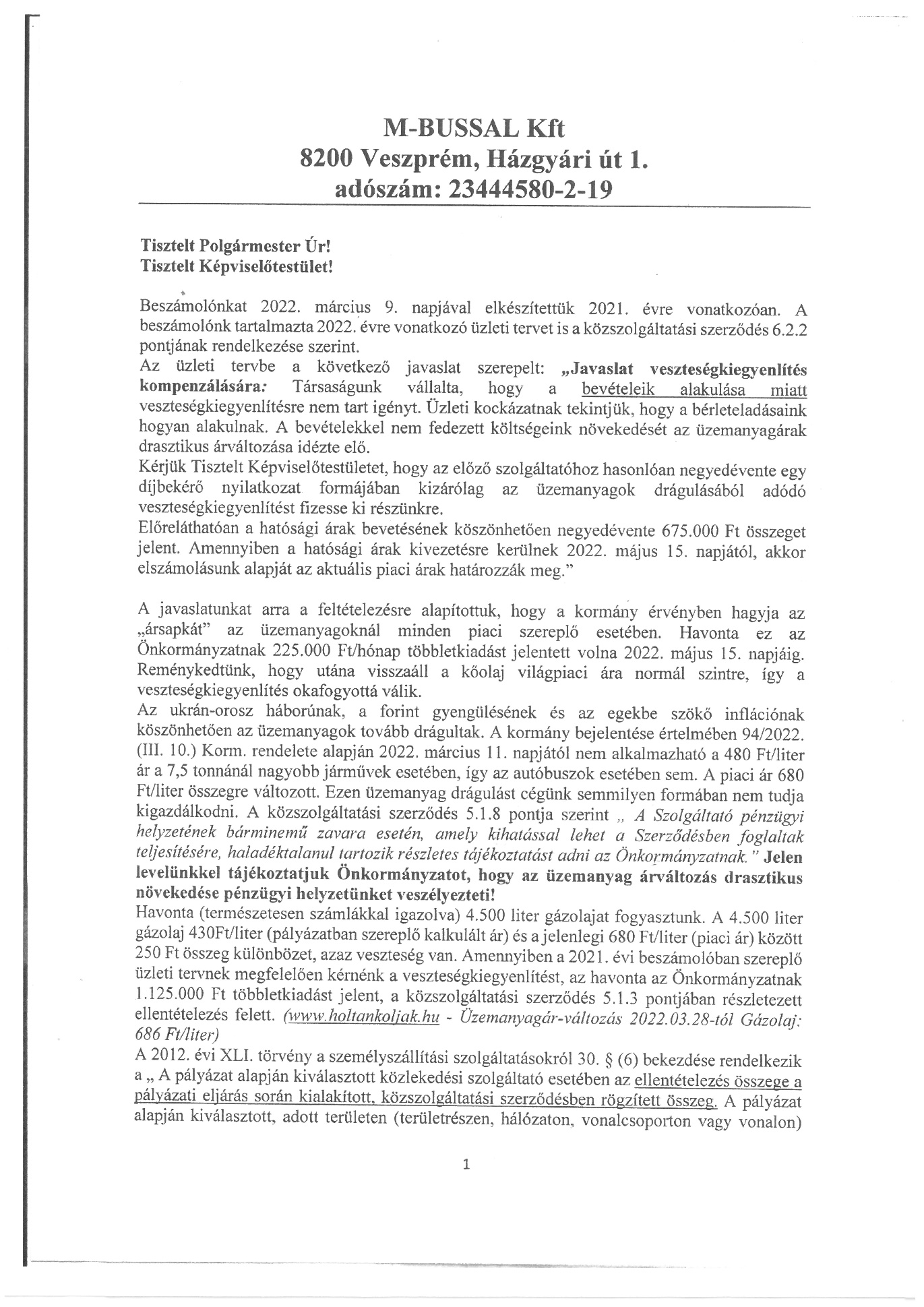 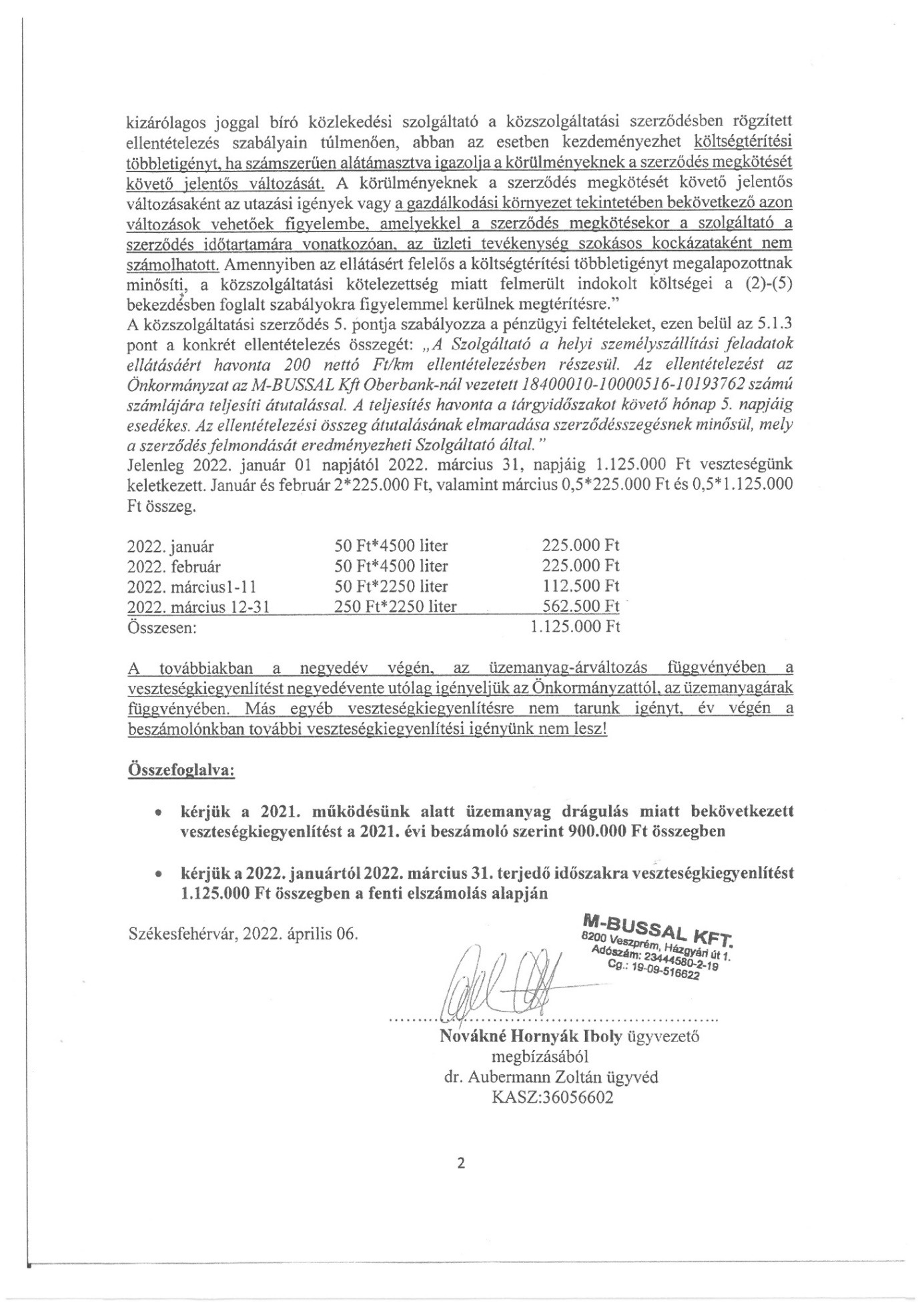 